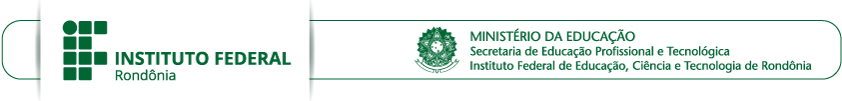 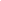 ANEXOS DO EDITAL PROBEN-ID/2024/REIT - PROEN/IFROANEXO I – RELATÓRIO DAS ENTREVISTAS DA SELEÇÃO DOS BOLSISTA (1ª ETAPA)ANEXO II - TERMO DE COMPROMISSO DO/A COORDENADOR/A DO PROJETOPelo presente Termo de Compromisso, eu_____________________________________________________________________, residente e domiciliado(a) à __________________________________________________, na cidade de ___________________, CEP______________, portador do CPF nº ______________________, declaro aceitar as condições do Programa Institucional de Bolsa de Iniciação à Docência – PROBEN/ID para realizar atividades referentes ao projeto PROBEN/ID/IFRO junto ao Campus _________________________________, cumprindo à Portaria nº 96, de 18 de julho de 2013, e em caráter irrevogável e irretratável, como participante desse programa com o IFRO, os compromissos e obrigações enumerados a seguir:I – Elaborar, desenvolver e acompanhar as atividades dos bolsistas de iniciação à docência.II – Controlar a frequência dos bolsistas de iniciação à docência na escola, repassando essas informações ao coordenador de área.III – Informar ao coordenador de área eventuais mudanças nas condições que lhe garantiram participação no PROBEN/ID/IFRO.IV – Atentar-se à utilização do português de acordo com a norma culta, quando se tratar de comunicação formal do programa ou demais atividades que envolvam a escrita.V – Participar de seminários de iniciação à docência do PROBEN/ID promovidos pelo projeto do qual participa.VI – Informar à comunidade escolar sobre as atividades do projeto.VII – Enviar ao coordenador de área quaisquer relatórios e documentos de acompanhamento das atividades dos bolsistas de iniciação à docência sob sua supervisão, sempre que solicitado.VIII – Participar das atividades de acompanhamento e avaliação do PROBEN/ID definidas pelo IFRO.IX – Manter seus dados atualizados na Plataforma Freire do MEC.X – Assinar termo de desligamento do projeto, quando couber.XI - Compartilhar com a direção da escola e seus pares as boas práticas do PROBEN/ID na perspectiva de buscar a excelência na formação de professores.XII - Elaborar e desenvolver, quando possível, projetos interdisciplinares que valorizem a intersetorialidade e a conexão dos conhecimentos presentes da educação básica. Ao firmar o presente Termo, declaro não possuir vínculo com outras agências de fomento, e ainda estar ciente de que a inobservância dos termos de compromisso e responsabilidade aqui assumidos implica suspensão e/ou cancelamento de minha participação no projeto, ficando sujeito às demais sanções previstas na Portaria Interministerial nº 127/08 de 27/05/2008.ANEXO III - TERMO DE COMPROMISSO DO BOLSISTAPelo presente Termo de Compromisso, eu _______________________________________________________, residente e domiciliado(a) à __________________________________________________, na cidade de _______________________, CEP.________________________, portador do CPF nº ______________________ declaro aceitar as condições do Programa Institucional de Bolsa de Iniciação à Docência – PROBEN/ID, para realizar atividades referente ao projeto PROBEN/ID/IFRO junto ao Campus _____________________________, cumprindo à Portaria nº 96, de 18 de julho de 2013, e em caráter irrevogável e irretratável, como participante desse programa com o IFRO, os compromissos e obrigações enumerados a seguir:I – Apresentar um excelente desempenho e cumprir o regulamento correspondente ao curso no âmbito do PROBEN/ID.II – Não interromper ou desistir da bolsa sem que justificativas para a análise do caso sejam fornecidas e acolhidas pelo IFRO.III – Restituir o investimento realizado pelo PROBEN/ID/IFRO, se identificado pagamento indevido, ou na hipótese de interrupção não autorizada, em face de infração às obrigações assumidas ou inexatidão das informações fornecidas.IV – Repassar conhecimentos adquiridos a seus colegas de trabalho, informalmente ou em eventos que sejam promovidos com esta finalidade.Ao firmar o presente Termo, declaro não possuir vínculo com outras agências de fomento, e ainda estar ciente de que a inobservância dos termos de compromisso e responsabilidade aqui assumidos implica suspensão e/ou cancelamento de minha participação no projeto, ficando sujeito às demais sanções previstas na Portaria Interministerial nº 127/08 de 27/05/2008.ANEXO IV - TERMO DE ANUÊNCIA DA DIRETORIA DE ENSINODeclaro para os devidos fins que estamos de acordo com a execução do Programa Institucional de Bolsa de Iniciação à Docência – PROBEN/ID para realizar atividades referentes ao projeto PROBEN/ID/IFRO junto ao Campus ______________________, nesta unidade de ensino, sob a coordenação do(a) servidor(a): ____________________________________________________________  o  qual terá apoio desta gestão.______________________________________________________ Carimbo e assinatura do Diretor de Ensino (ou assinatura eletronica)Local e data.ANEXO V - INFORMAÇÕES DA DOCUMENTAÇÃO DO/A BOLSISTA E DADOS BANCÁRIOSCampus:Curso de Licenciatura em:Avaliador(a):Nome do(a) Candidato(a)PeríodoMatrículaData da Entrevista Nota Final Nota FinalNome do(a) Candidato(a)PeríodoMatrículaData da Entrevista Nota Final Nota Final1.Parecer finalSelecionadoSelecionadoSelecionadoSelecionadoDADOS PESSOAIS DO ALUNO BOLSISTADADOS PESSOAIS DO ALUNO BOLSISTANome:Nome:RG e UF: RG e UF: CPF: CPF: Oriundo de escola pública: (   ) SIM	/ (	) NÃOOriundo de escola pública: (   ) SIM	/ (	) NÃOSocioeconomicamente Vulnerável: (   ) SIM	/ (	) NÃOSocioeconomicamente Vulnerável: (   ) SIM	/ (	) NÃODADOS BANCÁRIOSDADOS BANCÁRIOSBanco:Banco:Agência:Agência:Conta:Conta:Inserir Imagens:Inserir Imagens:Imagem do RG Imagem do CPFImagem do comprovante bancárioImagem de comprovação se aluno oriundo de escola pública e ou socioeconomicamente vulnerável (caso deseje pontuar neste critério)